Приложениек постановлению администрации Юсьвинского муниципального округа Пермского края от …09.2023 №…после изменений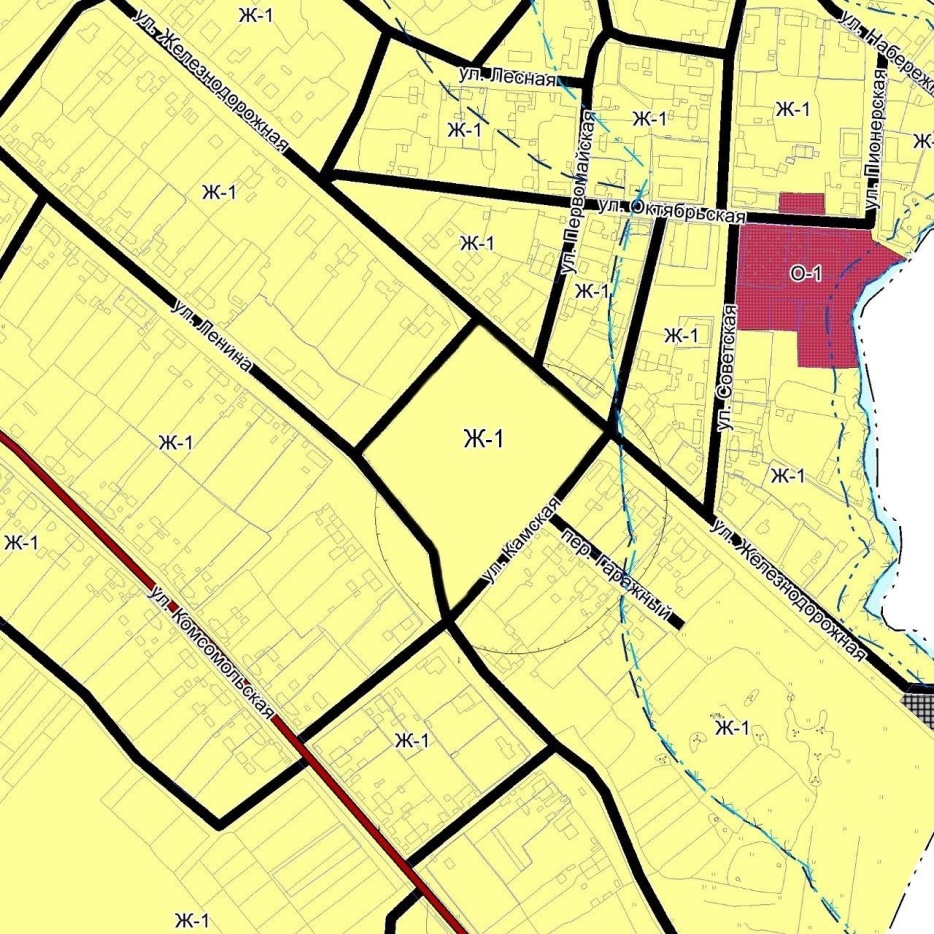     Условные обозначения:- Производственная зона- Зона застройки малоэтажными жилыми домамидо изменений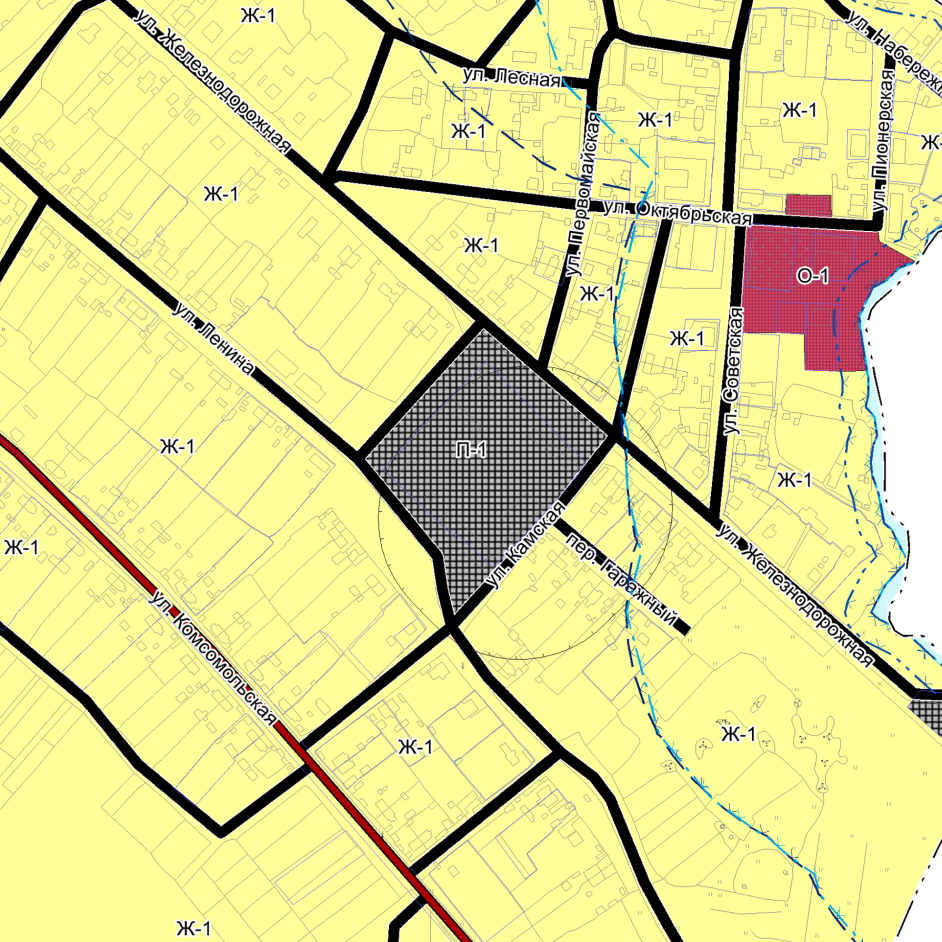     Условные обозначения:- Производственная зона- Зона застройки малоэтажными жилыми домамидо изменений    Условные обозначения: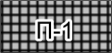 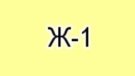 